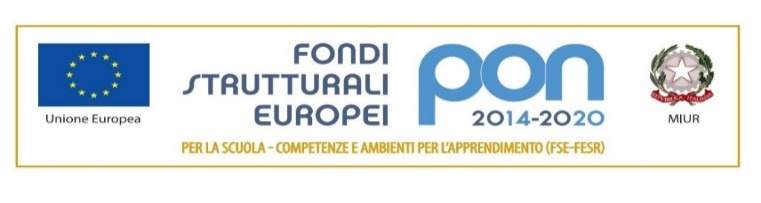 AL DIRIGENTE SCOLASTICOI.C. “VIA DE GASPERI”SEVESO (MB)SCHEMA RIASSUNTIVO – FONDO ISTITUTO a.s. 2019/2020Il/La sottoscritto/a ____________________________________________In servizio presso questo Istituto in qualità di DOCENTE con incarico□ a tempo indeterminato		□ a tempo determinato		□ a tempo determinato					     n. ore _______(USP)		n. ore _______(D.S.)DICHIARAConsapevole della responsabilità cui può andare incontro in caso di dichiarazione mendace o di esibizione di atto falso contenente dati non più rispondente a verità, nonché delle sanzioni penali richiamate dall’art.76 del D.P.R. n. 445 del 28/12/2000, per le ipotesi di falsità in atti e dichiarazioni mendaci (ai sensi dell’art. 46 del D.P.R. n. 445 del 28/12/2000)Seveso, __________________							(firma)									_____________________________Visto: IL DIRIGENTE SCOLASTICO					Ministero dell’IstruzioneUfficio Scolastico Regionale per la Lombardia	
Istituto Comprensivo  Statale via De Gasperi - SevesoMinistero dell’IstruzioneUfficio Scolastico Regionale per la Lombardia	
Istituto Comprensivo  Statale via De Gasperi - Seveso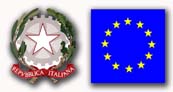 Via De Gasperi, 5 - 20822 Seveso (MB)   Tel. 0362 501 796 C.M. MBIC86100Q – C.F. 83010540157
mail segreteria: mbic86100q@istruzione.it,  pec: mbic86100q@pec.istruzione.it
www.icviadegasperi.edu.itVia De Gasperi, 5 - 20822 Seveso (MB)   Tel. 0362 501 796 C.M. MBIC86100Q – C.F. 83010540157
mail segreteria: mbic86100q@istruzione.it,  pec: mbic86100q@pec.istruzione.it
www.icviadegasperi.edu.itINCARICON. ORE DI NON INSEGNAMENTO (effettivamente svolte)REFERENTE DI PLESSO __________________  (indicare quale)COORDINATORE C.d.C./INTERCLASSE/INTERSEZIONEREFERENTE SICUREZZAREFERENTE INVALSI